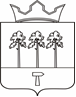 СОВЕТ ДЕПУТАТОВ НОЖОВСКОГО СЕЛЬСКОГО ПОСЕЛЕНИЯРЕШЕНИЕ Заслушав директора МБУ «Ножовский ДК» Ю.Ю.Кабулову о проделанной работе за 1 полугодие 2018 годаСовет депутатов Ножовского сельского поселения РЕШАЕТ:1.Информацию директора МБУ «Ножовский ДК» о проделанной работе за 1 полугодие 2018 года принять к сведению.2.Признать работу МБУ «Ножовский ДК» за 2018 год – удовлетворительной. 3.Настоящее решение вступает в силу со дня его обнародования в порядке, установленном Уставом Ножовского сельского поселения.Приложение к решению Совета депутатов от 30.08. 2018г № 355 Отчёт о работе МБУ «Ножовский ДК»за 1 полугодие 2018 годаВ МБУ Ножовский ДК относятся: Ножовский ДК, В-Рождественский СК. В штате 7 специалистов, из них: 4 человека специалисты творческого состава, 1 – руководитель, 1 – бухгалтер, 1 – технический персонал. (4 человека имеют среднее специальное образование, 3 из них – по специальности; 1 человек - с неполным средним образованием, 1 человек с высшим образование). В период первого полугодия 201 года в ДК работали 12 кружков и объединений, в которых занимается 23 взрослых людей и молодёжь и 79 детей. За шесть месяцев 2018 года   было проведено 163 мероприятия и обслужено 10277 человек, из них: 3010 – участники мероприятий, 7267 – зрители.Дом культуры сотрудничает с Администрацией поселения, библиотеками и образовательными учреждениями поселения, совместно проводятся мероприятия с сельхозпредприятием «НИВА», также налаживаются творческие контакты с коллективами Частинского района. Традиционные массовые гуляния и праздники для детей проходят при участии практически всех организаций Ножовского поселения.КЛУБНЫЕ ФОРМИРОВАНИЯ.(объединения, кружки)КУЛЬТУРНО – ДОСУГОВАЯ РАБОТА.Аналитическая справка по основным направлениям работы.        Как прежде, основными целями и задачами Дома культуры является приобщение населения к культурным ценностям, вовлечение молодежи в активную социально-политическую и культурную жизнь села и района; экологическое воспитание, организация и проведение мероприятий по патриотическому воспитанию, также активно развивается направление по привлечению волонтеров.В Ножовском поселении проведены большие традиционные праздники праздники: «Проводы русской зимы», День деревни Поздышки, День Семьи, Любви и Верности, День села «Петровские гуляния», День села Верх-Рождество, День молодежи. К каждому календарному празднику приурочены концертные программы с участием коллективов художественной самодеятельности, для детей проведены тематические развлекательные и интеллектуальные программы. В июне активно велась работа совместно с детскими летними площадками и профильным лагерем для подростков. Мероприятия в рамках работы по сохранению традиций и патриотическому воспитанию граждан РФПо сохранению традиций народной культуры проведено 6 мероприятий с охватом 336 человека, участников 68 человек. В данном направлении проведены следующие мероприятия: «Русские забавы», «Рождественские встречи», «Прощание с масленицей», «Проводы Зимы», «Колядки». Для разных возрастных категорий населения проведены спортивные мероприятия: «Рождественская лыжня», «Закрытие лыжного сезона», «Веселые старты», Теннисные турниры для детей и подростков, Районный квест для подростков и молодежи «Служить России».Мероприятия по работе с детьмиСамые запоминающими мероприятиями для детей стали мульт-показы, ребята с удовольствием смотрят мультики на большом экране, 3Д фильмы, дискотеки, цирковые представления, спортивные игры турниры по настольным играм шашки, шахматы. Были организованы мероприятия на открытом воздухе. К разным календарным праздникам были организованы мастер-классы для детей и выставки для родителей.Для социально-незащищенной категории населения (инвалиды, одинокие, неполные семьи, сироты и др.) и для людей пожилого возраста проводились концерты, развлекательные программы, посиделки, акции, «Стена памяти», Вальс Победы, Встречи поколений, Митинг Памяти и скорби. Все мероприятия проводились с участием людей пожилого возраста, детей и подростков.В рамках мероприятий по патриотическому воспитанию проводились концерты, митинг Памяти и скорби, встреча поколений (в ней рассказывали ветераны и люди пожилого возраста о своей жизни в детском возрасте, о войне, послевоенном времени), акция «Деда, прадеда помним и чтим».Мероприятия по пропаганде здорового образа жизниВ данном направлении проведено несколько мероприятий из цикла «Все это называется природой»». Было привлечено и задействовано более 100 ребят.По традиции, совместно с образовательными учреждениями был проведен «День здоровья», где дети могли показать свои силы, знания. Было организовано несколько площадок: музыкальные, танцевальные, игровые, спортивные.          Принимали участие в спортивных мероприятиях района, (волейбол, теннис) ездили в другие поселения.         Для молодежи были проведены различные тематические программы, дискотеки, турниры по настольным играм, спортивные соревнования, конкурсы, акции. Опираясь на количественные данные, можно утверждать, что за первое полугодие 2018 года учреждения культуры Ножовского поселения выполнили муниципальный заказ  по количеству мероприятий и посещаемости в полном объеме.СОГЛАСОВАНО:                                                              Глава Ножовского сельского поселения_______________ Г.В.Пахольченко«_____»_______________ 2018 г.ОТЧЁТМуниципального бюджетного учреждения Ножовский Дом культурыза 1 полугодие 2018 год.КЛУБНЫЕ ФОРМИРОВАНИЯ.(объединения, кружки)КУЛЬТУРНО – ДОСУГОВАЯ РАБОТА.НАЗВАНИЯ МЕРОПРИЯТИЙ.(за отчётный период)Мероприятия, проведенные другой организацией на базе клубного учреждения.(участие ДК в мероприятиях на другой базе)Директор МБУ «Ножовский ДК» _______________ Ю.Ю. КабуловаБухгалтерская справка по исполнению бюджетаза 1 полугодие 2018 года.       Финансирование по субсидии на выполнение государственного (муниципального) задания за  1 квартал 2018 год МБУ «Ножовский ДК» исполнено в 100% размере, в сумме 985,4 тыс.руб, из них 684,0 тыс.руб. на ФОТ.Просроченной кредиторской задолженности нет.Расходы составили – 100% Заработная плата (КОСГУ 211) – 533775,81Налоги (КОСГУ 213) – 150224,19В расходы на услуги связи (КОСГУ 221) вошли:2594,37  - за усл.связи 1 тел.2й паралельн. ОАО «РОСТЕЛЕКОМ»5516,50  - за Интернет ТУРБО220   ОАО «РОСТЕЛЕКОМ»;Итого:    8110,87В расходы на коммунальные услуги (КОСГУ 223) вошли:29176,13– электроснаб. ОАО "Пермская энергосбытовая компания" дог.3016 от 25.12.1353874,05 – газоснаб. ООО "Газпром межрегионгаз Пермь" Дог.Б-41-4-278928747,77 – газоснаб. ООО "Газпром межрегионгаз Пермь" Дог.Б-41-4-299837522,13 – газоснаб. ООО "Газпром межрегионгаз Пермь" Дог.Б-41-4-27902975,42 – отпуск питьевой воды МУП ЖКХ «Рассвет»Итого: 152295,50В расходы на услуги по содержанию помещения (КОСГУ 225) вошли:1464,00  - ТО газ. обор. АО "Газпром газорасп-ние Пермь"(Краснокамский филиал)2528,74 – установка газ.счетч.библиотека ООО «РГС»23441,83 – з/пл уборка здания В-Рожд. 3743,26 – з/пл декоративная покраска стен зд.ДК11200,00 – обработка пожарн.пропит.чердаки ПМО ПКО ООО "ВДПО"Итого: 42377,83В расходы на  прочие услуги  (КОСГУ 226) вошли:7875,00     - лицензия на «КонтурЭкстерн»  ЗАО «ПФ «СКБ Контур»29664,00 – обновление программы ООО «АДМ»2800,00 – обсл.пож.сигн. ПКОО ДПО38929,80 – з/пл. орг.и пров.меропр. Итого: 79268,80В расходы на  прочие расходы (КОСГУ 290) вошли:6681,00      - имущественный налог;9128,00 – земельный налог,2568,00  - транспортный налог;Итого: 18377,00В расходы по  увеличению стоимости МЗ  (КОСГУ 340) вошли:Итого:970,00Субсидии на иные целиФинансирование по субсидии на выполнение государственного (муниципального) задания за 1 полугодие 2018 год МБУ «Ножовский ДК» исполнено в 100% размере, в сумме 51100,00 руб.Расходы составили:Поселенческие мероприятия КОСГУ 290)8000,00 –(сувениры)Проводы русской зимы Пр.98000,00 – 9 мая Пр.17Итого: 16000,00Ветеранское подворье  (КОСГУ 226)  600,00  - поздравления в газетку ООО "ЧАСТВЭСТ"Итого:600,00Ветеранское подворье КОСГУ 290)3000,00 –(подароч. наборы)Старый Новый год, Креш.вечерок Пр.212000,00 –(подароч. наборы) «Крещ.вечерок» В-Рождество Пр.74000,00 - (подароч.наборы) «Ваш труд – наша гордость» Пр.123000,00 – Мир, труд, май500,00 – Славим женщину-матьИтого: 12500,00Развитие физической культура КОСГУ 290)11529,00 – (медали)Закрытие лыжного сезона Пр.88471,00 – Виват Победа Пр.14Итого: 20000,00Работа с детьми и молодежью (КОСГУ 290)2000,00 – Акция «Посади дерево»Итого: 2000,00По предпринимательской  деятельности Доходы МБУ «Ножовский ДК» за 1 полугодие 2018г. составили - 6700,00 Доходы составили700,00 – Шубы800,00 – Семена1000,00 – Семена4200,00 – БишкекРасходы составили6700,00 – выплата по тр.дог. услуги баяниста30.08.2018№ 355Информация об итогах работы МБУ «Ножовский ДК» за 1 полугодие 2018 годаГлава Ножовского сельского поселения:                         	Г.В.Пахольченко№/пНазвание кружкаЧисло участниковЧисло участниковРуководитель№/пНазвание кружкавзрослыедетиРуководитель1.Хор ветеранов «Рябинушки»10Г.В.Дурышева2.Танцевальный коллектив «Стрит Арт»6Г.В.Дурышева3. Танцевальный коллектив «Пинк Скай»3Г.В. Дурышева4.Солисты5Г.В. Дурышева5.Танцевальный «Капитошка»15Ж.М. Кузнецова6.Танцевальный «Акварель»15Ж.М. Кузнецова7.Танцевальный В-Рождество12Ю.В.Петухова 8.Танцевальный В-Рождество7Ю.В.Петухова9.Вокальный ансамбль «Околица» В-Рождество10Т.А. Козюкова10.Клуб по интересам10Т.А.Козюкова11.Мастерская «Умелые ручки»6Т.А. Козюкова12.Вокальная группа «Лучшие друзья»3Г.В. ДурышеваИТОГО3/239/79МероприятияМероприятияМероприятияМероприятияплатные мероприятияплатные мероприятияплатные мероприятияВсего дискотекВсего дискотекВсего дискотеквсегов т.ч. для взр.нас.(пен.)в т.ч. для детейв т.ч. для молод.Всегов т.ч. для детейв т.ч. для молод.Всегов т.ч. для детейв т.ч. для молод.Число мероприятий за отчёт. Пер.16345784025-23381127Число посетителей человек7267307827341455639-452614184430Число участников30101558980472123-4349940№/пНазвание кружкаЧисло участниковЧисло участниковРуководитель№/пНазвание кружкавзрослыедетиРуководитель1.Хор ветеранов «Рябинушки»10Г.В.Дурышева2.Танцевальный коллектив «Стрит Арт»6Г.В.Дурышева3. Танцевальный коллектив «Пинк Скай»3Г.В. Дурышева4.Солисты5Г.В. Дурышева5.Танцевальный «Капитошка»15Ж.М. Кузнецова6.Танцевальный «Акварель»15Ж.М. Кузнецова7.Танцевальный В-Рождество12Ю.В.Петухова 8.Танцевальный В-Рождество7Ю.В.Петухова9.Вокальный ансамбль «Околица» В-Рождество10Т.А. Козюкова10.Клуб по интересам10Т.А.Козюкова11.Мастерская «Умелые ручки»6Т.А. Козюкова12.Вокальная группа «Лучшие друзья»3Г.В. ДурышеваИТОГО3/239/79МероприятияМероприятияМероприятияМероприятияплатные мероприятияплатные мероприятияплатные мероприятияплатные мероприятияВсего дискотекВсего дискотекВсего дискотеквсегов т.ч. для взр.нас.(пен.)в т.ч. для детейв т.ч. для молод.Всегов т.ч. для взр.нас.(пен.)в т.ч. для детейв т.ч. для молод.Всегов т.ч. для детейв т.ч. для молод.Число мероприятий за отчёт. Пер.75272424192-1735627Число посетителей человек39622223132341628480-204204-124Число участников8545392031129328-581403664№/пНазвание мероприятийНазвание мероприятийДата проведенияКоличество участников1.«Новогодняя дискотека»«Новогодняя дискотека»01.012/1302.Новогодняя дискотека В-Р. Новогодняя дискотека В-Р. 01.012/903.«Спортивные забавы» В-Р.«Спортивные забавы» В-Р.03.0112/684. Рождественские гуляния «Славянский обряд» Рождественские гуляния «Славянский обряд»07.018/575.Игровая программа для детей «Зимние забавы»Игровая программа для детей «Зимние забавы»04.014/786.Молодежная дискотека В-Р.Молодежная дискотека В-Р.04.012/667.Колядки В – Р.Колядки В – Р.07.014/608.Игровая программа «Рождественские встречи» Игровая программа «Рождественские встречи» 07.0112/789Дискотека для молодежиДискотека для молодежи07.012/6710.«Новогодние каникулы» познавательная игра«Новогодние каникулы» познавательная игра08.016/3811.Караоке вечеринка В-Р.Караоке вечеринка В-Р.12.0120/3612.Караоке вечеринка для взрослыхКараоке вечеринка для взрослых13.0113/2313.Старый новый год с Советом ветерановСтарый новый год с Советом ветеранов14.0128/8814.Игровая программа «В гостях у 12 месяцев»Игровая программа «В гостях у 12 месяцев»21.0121/2815.Игровая программа «Молодецкие забавы» В-Р.Игровая программа «Молодецкие забавы» В-Р.01.022/4916.Игровая программа «Мульти-пульти»Игровая программа «Мульти-пульти»03.026/2517.Молодежная дискотека В-Р.Молодежная дискотека В-Р.02.021/5418.Молодежная дискотека В-Р.Молодежная дискотека В-Р.03.021/5019.Игровая программа «С песней по жизни»Игровая программа «С песней по жизни»04.022/4820.Игровая программа для детей «День святого Валентина»Игровая программа для детей «День святого Валентина»10.027/4421.Тематическая дискотека для молодежи «День святого Валентина»Тематическая дискотека для молодежи «День святого Валентина»12.021/6422.Информационный час «Что такое масленица»Информационный час «Что такое масленица»14.022/4523.Забавы на воздухе «Прощание с Масленицей»Забавы на воздухе «Прощание с Масленицей»18.0220/4624.Концертная программа «Во Славу Отечества» Концертная программа «Во Славу Отечества» 22.0260/19925Караоке вечеринкаКараоке вечеринка22.0232/5526.Информационный час «Мы помним всех…»Информационный час «Мы помним всех…»30.0211/4627.Информационная встреча жителей с представителями районной администрацииИнформационная встреча жителей с представителями районной администрации01.0317/7028.Сказочная эстафета В-Р.Сказочная эстафета В-Р.03.031/1329.Дискотека для молодежиДискотека для молодежи03.032/4330.Выставка рисунков «Цветы для мамы»Выставка рисунков «Цветы для мамы»05.03- 09.031/3031.Народные гуляния «Заморские гости»Народные гуляния «Заморские гости»08.0335/12832.Народные гуляния «Заморские гости» В-Р.Народные гуляния «Заморские гости» В-Р.09.0310/7533.Концерт «Для Вас, от всей души» В-Р.Концерт «Для Вас, от всей души» В-Р.07.0312/4034.Мастер-класс «Подарок милой маме»Мастер-класс «Подарок милой маме»06.0313/635.Дискотека для молодежи В-Р.Дискотека для молодежи В-Р.08.031/4036.Дискотека для молодежи В-Р.Дискотека для молодежи В-Р.09.031/4037.Закрытие лыжного сезонаЗакрытие лыжного сезона25.0360/6738.Дискотека для молодежи Дискотека для молодежи 31.031/2539.03.04.2018- Встреча пернатых игровая  программа для детей. СК.- Встреча пернатых игровая  программа для детей. СК.6/2740.02.04.2018- Сказки на все времена – викторина СК.- Сказки на все времена – викторина СК.3/1541.06.04.2018- Караоке – кафе «Наши любимые песни» СК.- Караоке – кафе «Наши любимые песни» СК.10/1842.07.04.2018- Просмотр мультфильма. СК- Просмотр мультфильма. СК3/1243.11.04.2018- Про природу  и погоду. Экологический час. ДК- Про природу  и погоду. Экологический час. ДК4/5644.14.04.2018- Игр. прогр. для детей «День космонавтики» СК.- Игр. прогр. для детей «День космонавтики» СК.9/1345.01.04.2018- Игровая программа «День обмана» ДК.- Игровая программа «День обмана» ДК.7/2946.14.04.2018 - «Космический рейс»- игровая программа. ДК.- «Космический рейс»- игровая программа. ДК.12/3547.18.04.2018- «А помнить нам никто не запретит» Информационный час памяти жертв радиационных катастроф. Школы поселения.- «А помнить нам никто не запретит» Информационный час памяти жертв радиационных катастроф. Школы поселения.6/22048.19.04.2018- Театральный фестиваль для школьников «Свет рампы» ДК.- Театральный фестиваль для школьников «Свет рампы» ДК.18/3849.21.04.2018- Игровая программа «Настольные игры» ДК.- Игровая программа «Настольные игры» ДК.8/1850.27.04.2018- Чествование ветеранов труда «Ваш труд – наша гордость» ДК- Чествование ветеранов труда «Ваш труд – наша гордость» ДК13/6051.01.05.2018- Конкурс «Граница на замке» к 100-летию пограничных войск РФ. ДК.- Конкурс «Граница на замке» к 100-летию пограничных войск РФ. ДК.30/14852.01.05.2018- Игровая программа «Веселые старты» СК.- Игровая программа «Веселые старты» СК.10/2853.04.05.2018- Кросс Победы для 1-4 классов. ДК- Кросс Победы для 1-4 классов. ДК48/12054.05.05.2018- Игровая программа «Мы играем и поем» СК- Игровая программа «Мы играем и поем» СК7/1255.06.05.2018- Акция «Я помню, я горжусь» СК- Акция «Я помню, я горжусь» СК6/1856.08.05.2018- Кросс «Виват, Победа» ДК- Кросс «Виват, Победа» ДК25/7057.08.05.2018- Кросс и Митинг д. Поздышки- Кросс и Митинг д. Поздышки13/758.09.05.2018- Митинг с. Ножовка- Митинг с. Ножовка13/26259.09.05.2018- Концертная программа к Дню Победы ДК- Концертная программа к Дню Победы ДК26/12060.09.05.2018- Митинг и конкурс строевой песни. СК- Митинг и конкурс строевой песни. СК13/9561.09.05.2018- Концертная программа «О той войне» СК- Концертная программа «О той войне» СК15/4562.16.05.2018- Мастер-класс «Слава пограничнику» СК- Мастер-класс «Слава пограничнику» СК5/263.18.05.2018- Конкурс чтецов ДК- Конкурс чтецов ДК8/4564.01.06.2018- Игровая программа «Путешествие с Дюдюкой» совместно с библиотекой- Игровая программа «Путешествие с Дюдюкой» совместно с библиотекой20/565.01.06.2018- Игровая программа «Мульти-пульти» ДК- Игровая программа «Мульти-пульти» ДК7/866.01.06.2018- Игровая программа «Праздник детства» СК- Игровая программа «Праздник детства» СК10/1567.05.06.2018- Квест-игра «Все это называется природой» ДК- Квест-игра «Все это называется природой» ДК18/668.12.06.2018- Концертная программа «Моя Россия» ДК- Концертная программа «Моя Россия» ДК26/11069.15.06.2018- Развлекательная программа для подростков «Джуст денс» ДК- Развлекательная программа для подростков «Джуст денс» ДК1670.10.06.2018- Интеллектуальная игра «День России» СК- Интеллектуальная игра «День России» СК1171.09.06.2018- Викторина литературная СК- Викторина литературная СК1272.08.06.2018- Диско-вечеринка для детей СК- Диско-вечеринка для детей СК1473.08.06.2018- Игровая программа «Угадай мелодию» СК- Игровая программа «Угадай мелодию» СК1274.07.06.2018- Игровая программа «Сказочные эстафеты» СК- Игровая программа «Сказочные эстафеты» СК1375.22.06.2018- Митинг Памяти и Скорби ДК- Митинг Памяти и Скорби ДК3/18Наименование мероприятияОрганизацияЧисло   посетителейУчастие в фестивале им. БекетоваС. Частые23/160Участие в Школьной Битве хоровДК / Школа3/420Конкурсная программа «Весна певучая»ДК / ДС60/195Цирковое представление г. ПензаДК7/50Участие в районном теннисном турнирес.Частые3/50Кинопоказ 3Д г.ИжевскДК5/30Всероссийский проект «Игры 4Д» совместно с Центром развития ребенкаПарк ДК130/250Отчетный концерт «За честь школы» 2 этапаДК266/323